Work Space / Remodel Request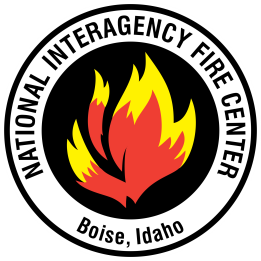 After you fill out form, please email request to:  Spaceplanner@blm.gov   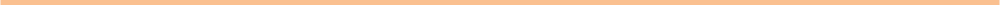 Facilities Department use only:General:Standard Equipment Needs:Specialty Equipment needs:NIFC approving official for space reassignment: Sign:                                                                                                                                      Date:Approving official: Agency:Agency:extension:Agency contact:	Agency contact:	Agency contact:	extension:Building:Building:Room/suite number:Room/suite number:Summary of request (6 lines maximum): General:Summary of request (6 lines maximum): General:Summary of request (6 lines maximum): General:Summary of request (6 lines maximum): General:HVAC:IT/Phone:Power/Electrical:Security:Carpet:Paint:Lighting:Ceiling :Requester’s budget (estimated):Number of FTE (non-telework) workstations:Number of Telework Employees:Number of spaces for Kiosk Hoteliers:Other personnel/agencies affected by request:FaxPrinterPlotterTVAVVertical StorageSecurity DoorOther